Работа с сервисом LearningApps.orgСервис довольно прост для самостоятельного освоения. Имеется огромная коллекция готовых упражнений, которые классифицированы по различным предметам. Можно познакомиться с приложениями, отсортировав их, например, по оценке пользователей, сначала вам покажутся те упражнения, которые получили более высокую оценку. Если вы зарегистрируетесь на сайте, то можете создавать и свои упражнения, подобные имеющимся. Для этого под каждым упражнением есть кнопка "Создать подобное приложение". Все созданные вами приложения, а также упражнения, выбранные вами из готовых сохраняются в личном кабинете (кнопка "Мои приложения").Наилучшим вариантом использования таких упражнений на уроке является наличие компьютеров у детей или интерактивной доски (приставки) в классе. Но у меня, к примеру, нет интерактивной доски. В таком случае, самый бюджетный вариант - беспроводная мышь. Для выполнения упражнения мышь помещается на первую парту. Ученики выходят, работают с мышкой и садятся на свои места. Еще хорошо, если есть жесткий пластиковый "коврик" для мышки(Airpad).Особенности работы в learningappsПри работе с сервисом можно переключиться на русский язык в правом верхнем углу, щелкнув по флагу.Задания можно создавать и редактировать в режиме он-лайн, используя различные шаблоны:На сайте можно выбрать категорию: "Человек и окружающая среда", "История", "Искусство","География". "Биология" и другие, а также "Все категории"Можно получить ссылку для отправки по электронной почте или код для встраивания в блог или сайт, и на Вики-страницу.Сервис интересен не только применением разных шаблонов,всевозможных типов интеллектуальных интерактивных заданий, но и тем, что можно создать аккаунт для своих учеников, студентов.LearningApps.org позволяет удобно и легко создавать электронные интерактивные упражнения. Широта возможностей, удобство навигации, простота в использовании. При желании любой учитель, имеющий самые минимальные навыки работы с ИКТ, может создать свой ресурс – небольшое упражнение для объяснения нового материала, для закрепления, тренинга, контроля. Сами создатели сервиса - Центр Педагогического колледжа информатики образования PH Bern в сотрудничестве с университетом г. Майнц и Университетом города Циттау / Герлиц –характеризуют этот сервис так: LearningApps.org является приложением Web 2.0 для поддержки обучения и процесса преподавания с помощью интерактивных модулей. Существующие модули могут быть непосредственно включены в содержание обучения, а также их можно изменять или создавать в оперативном режиме. Целью является также собрание интерактивных блоков и возможность сделать их общедоступным. Такие блоки (так называемые приложения или упражнения) не включены по этой причине ни в какие программы или конкретные сценарии.Также сервис помогает организовать работу коллектива учащихся, выстроить индивидуальные траектории изучения учебных курсов, создать свой собственный банк учебных материалов. На сайте представлено более 30 различных интерактивных видов упражнений, 5 из них в форме игры для 2 – 4 участников. Есть русскоязычная версия сайта. Все задания выполнены в одном варианте.Можно получить ссылку для отправки по электронной почте или код для встраивания в блог или сайт.«+» сервисабесплатный;дружелюбный русскоязычный интерфейс;быстрота создания интерактива;моментальная проверка правильности выполнения задания;возможность встраивания задания на html-страницу;многие шаблоны поддерживают работу с картинками, звуком и видео;содержит большую коллекцию уже созданных другими учителями упражнений;возможен поиск упражнений по категориям (по предметам);постоянно развивается;возможность обмена интерактивными заданиям.«–» сервисачасть шаблонов не поддерживает кириллицу;некоторые шаблоны упражнений изменяются или исчезают вообщев шаблонах встречаются отдельные опечатки, которые невозможно исправить вручную.
Шаг 1. адрес сайта: LearningApps.orgДля просмотра каталога упражнений на сайте регистрация необязательно. Каждый желающий может «потренироваться» и создать упражнение любого типа. Однако для его сохранения необходима регистрация.Шаг 2. регистрацияДля прохождения процедуры регистрации на сайте (создание аккаунта) нажмите кнопку «Подать заявку. Процедура входа на сайт (авторизация) проходит также с использованием данной кнопки.
Шаг 3. Создание своего упражненияВсе предлагаемые виды упражнений разбиты на несколько категорий. Для каждого вида упражнений предлагаются образцы уже сделанные другими пользователями сайта упражнений. Опирайтесь на их опыт! (Разбирая уже созданное упражнение всегда легче представить, что хочешь сам!)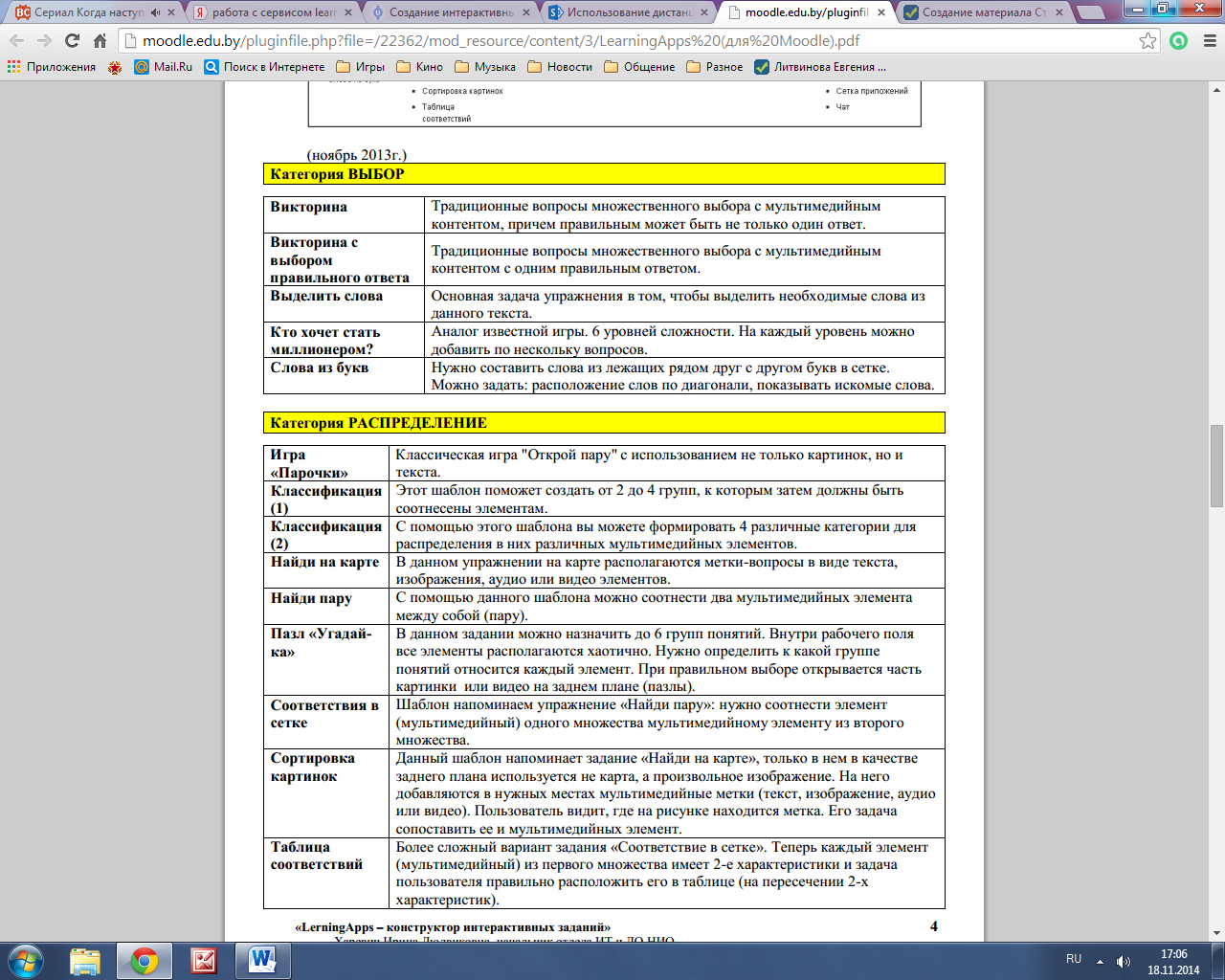 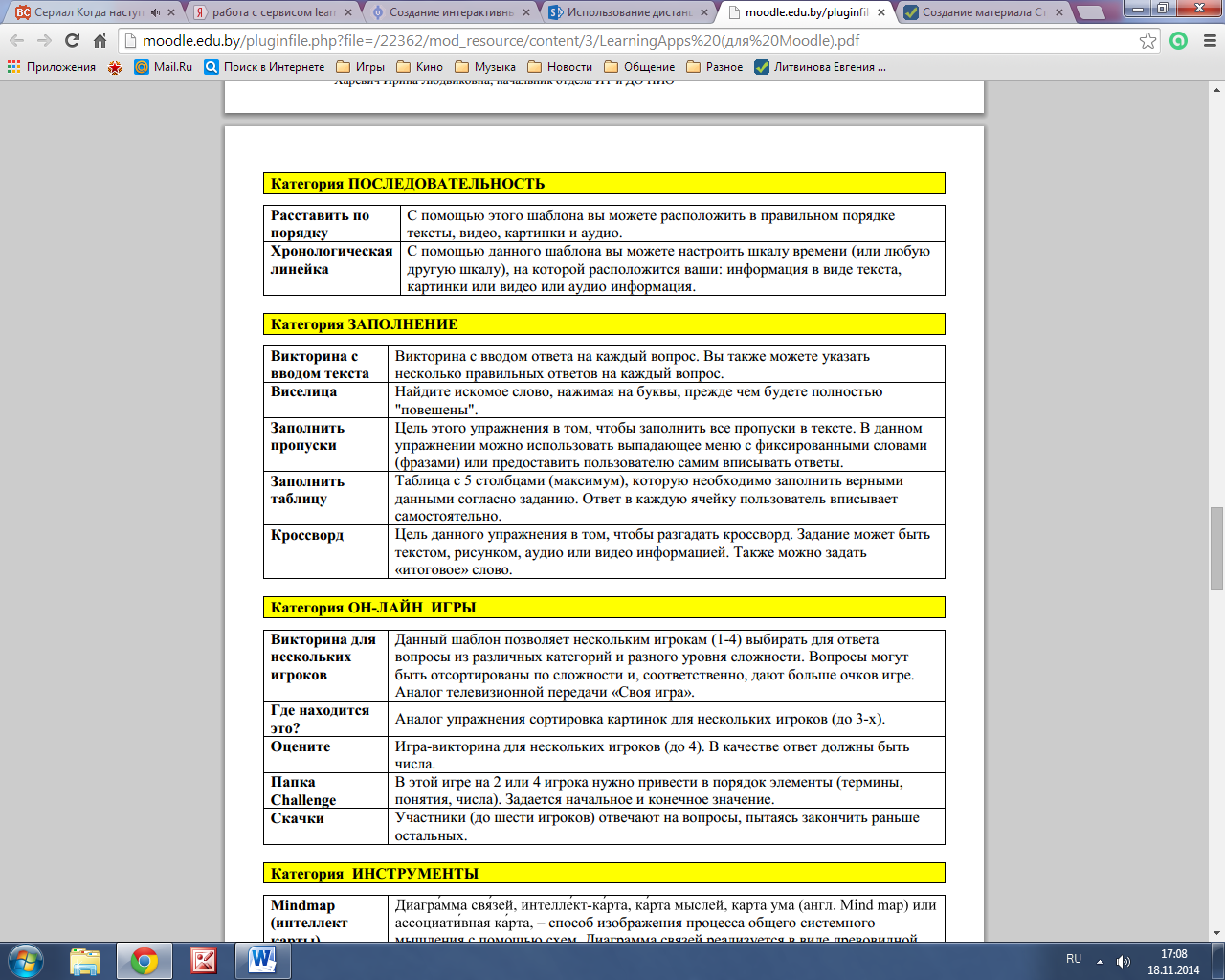 Для каждого задания задаётся название упражнения рекомендации к заданию, формулировка самого задания текст, который будет появляться, когда выполнено правильно подсказки ученику, как решить приложения (подсказки появляются при нажатии на кнопку).Сетка приложений. На сервисе есть возможность объединить несколько упражнений в один блок. Пользователь,  используя основное меню, сможет выполнить все назначенные ему упражнения.
Создание гиперссылки на упражнение (добавление ссылки в тексте):1. На странице под каждый упражнением, созданным в сервисе, есть индивидуальный код (адрес для гиперссылки). 2. Выделить и скопировать индивидуальный код упражнения в буфер памяти (адрес для гиперссылки) (Ctrl + C)3. Перейти на сайт ДО. Открыть текстовую страницу, выделить нужный текст и используя команду (кнопку) Вставить / редактировать ссылку , добавить ссылку, используя скопированный адрес (для всей страницы или только для упражнения) (вставка CTRL + V)Создание гиперссылки на упражнение (с помощью ресурса Гиперссылка ):1. Выделить и скопировать индивидуальный код упражнения в буфер памяти (адрес для гиперссылки) (Ctrl + C)2. Перейти на сайт ДО. Режим редактирования – Добавить элемент или ресурс – ресурс Гиперссылка. В строке адреса добавить скопированный адрес.В данном случае, ссылка на упражнение будет отображаться в общей структуре курса.Встраивание упражнения непосредственно в страницу курса:1. Выделить и скопировать индивидуальный код упражнения в буфер памяти (адрес для html-режима) (Ctrl + C)2. Перейти на сайт ДО. Открыть для редактирования или создать новую страницу в структуре курса.3. В блоке Содержание страницы перейти в html-режим (кнопка )4. Вставить из буфера памяти скопированный код (CTRL + V) – Обновить5. Сохранить страницуДобавление упражнения как SCORM –пакет:1. Нажать команду SCORM (Создание SCORM-пакета). Упражнение сохраниться как архив формата .zip. Запомнить место сохранения файла!2. Перейти на сайт ДО. Режим редактирования – Добавить элемент или ресурс – элемент курса Пакет SCORM.3. Используя команду Выберите файл, добавить сохраненный архив.1)Причастие - повторениеhttp://LearningApps.org/view12074402)Игра на знание причастийhttp://LearningApps.org/watch?v=p2fpzu5r5013) Н/НН в причастиях и отглагольных прилагательныхhttp://LearningApps.org/view12082484) Краткое причастиеhttp://LearningApps.org/view1208119